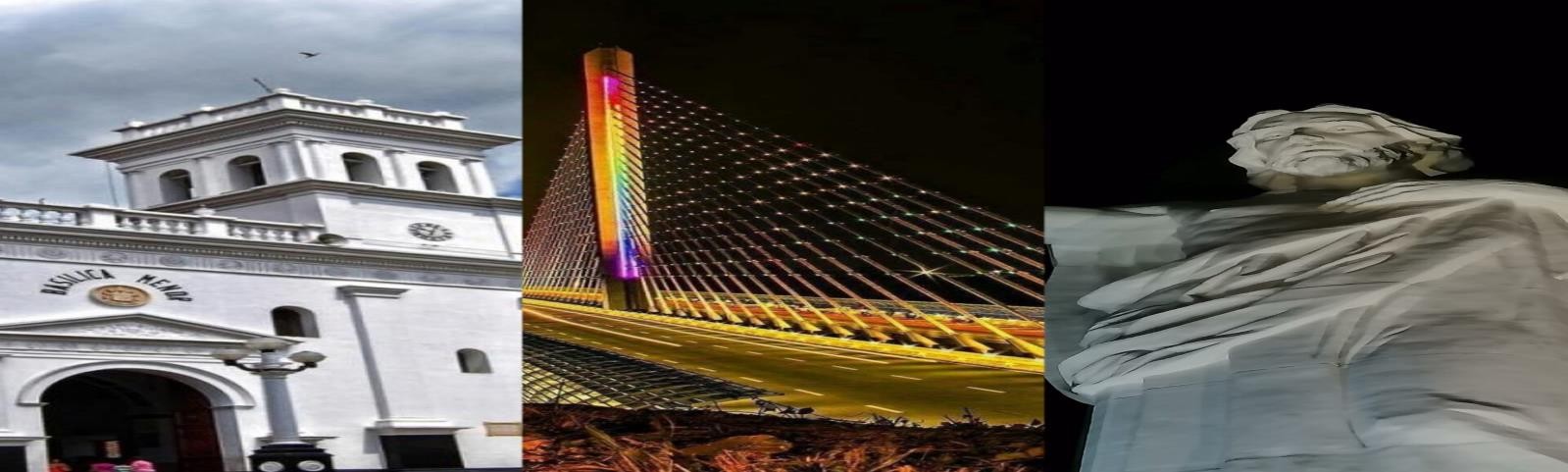 SALIDA: 3:30 – 4:00 PMDesde las alturas se multiplica la belleza. Visita El Parque Cerro del Santísimo ubicado en la Vereda Helechales, sector rural, un monumento artístico de 37 metros de alto donde podrás contemplar la mejor panorámica de los cuatro municipios que conforman el Área Metropolitana de Bucaramanga: Girón, Piedecuesta, Floridablanca y Bucaramanga. Además, podrás deleitar tu paladar con una deliciosa oblea en Floridablanca. Así, el recorrido te llevará a visitar Girón, perteneciente a la red de Pueblos Patrimonio, una hermosa joya colonial a solo 9 km de Bucaramanga. Finalmente, pasaremos por el Viaducto Provincial, una foto imperdible en BucaramangaEL PLAN INCLUYETransporte (AAA) permanente, Guía turístico durante todo el recorrido y Seguro de viajeTour por Bucaramanga: Visita a los principales atractivos de Bucaramanga. Un recorrido por el desarrollo y crecimiento urbanístico que ha tenido la ciudad en los últimos añosVisita a Girón, monumento nacional conocido por su casco antiguo caracterizado por su arquitectura colonial españolaVisita a Floridablanca (Degustación de típica oblea)Ingreso al Ecoparque Cerro del SantísimoTrayecto de Teleférico ida y regresoShow musical y luces de la fuente en el interior del parqueVisita al puente atirantado “La Novena”Duración del tour 6 horasHora de inicio 2:30 pm – Hora de Finalización 8:30 pmNO INCLUYEAtracción sensor panorámico: $5.000 por personaServicios no mencionados en el programaTARIFAS EN SALIDA COMPARTIDAINVERSIÓN POR PERSONAINVERSIÓN POR PERSONAINVERSIÓN POR PERSONAINVERSIÓN POR PERSONAINVERSIÓN POR PERSONAADULTOADULTONIÑO5-8 AÑOSNIÑO5-8 AÑOSNIÑO2-4 AÑOS$ 120.000$ 99.000$ 99.000$ 34.000(Seguro de Viaje)$ 34.000(Seguro de Viaje)